Commit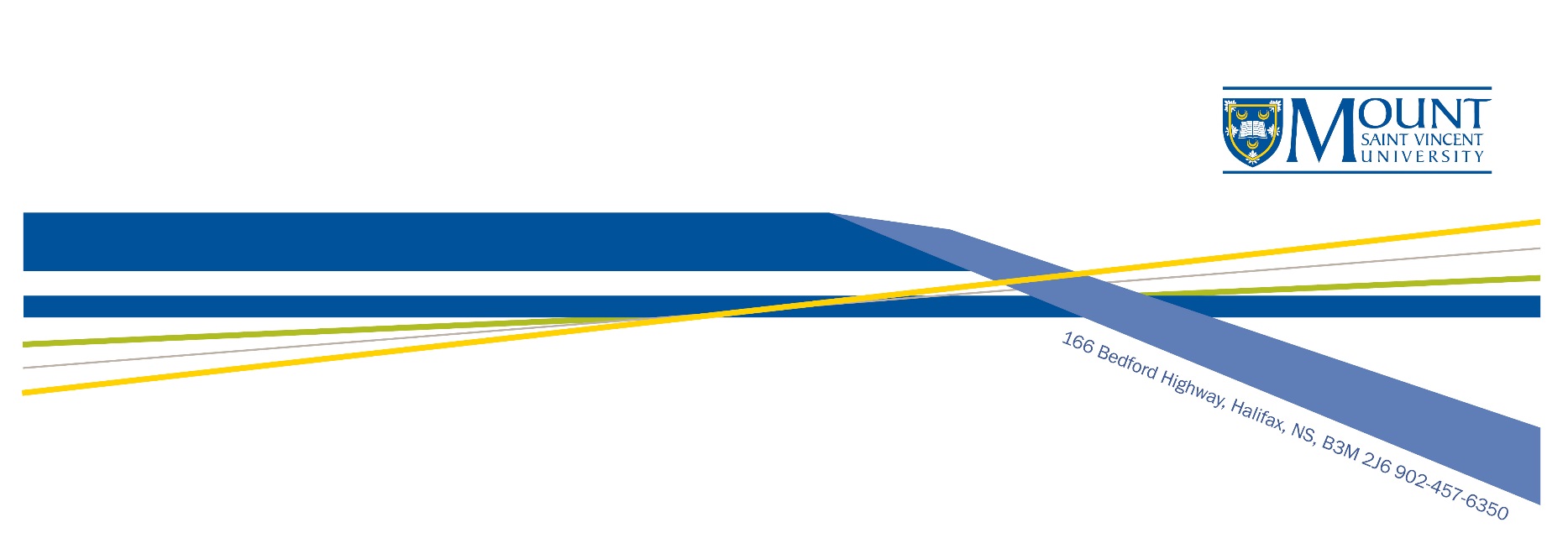 Mount Saint Vincent University is pleased to be able to offer new full-time faculty members an opportunity to receive a start-up research grant of up to $10,000.00 during the first two years of their tenure-track appointment, less any leaves. A New Scholars Grant is available to tenure-track faculty during the first year of appointment unless otherwise specified or approved. The grant is intended to assist new faculty with developing and launching a research program at the Mount. Applications must be prepared in consultation with the Associate Vice-President (Research).If you have any questions about the policies and procedures for applying for an internal research grant or the adjudication of the application, please refer to the policies and guidelines online or contact the Chair of the Committee on Research & Publications.The Committee on Research & Publications is interdisciplinary.  All members may not be familiar with the specialized language of different disciplines. Applicants are strongly encouraged to compose their applications with this in mind.Please Note:  The onus is on the applicant to ensure completion upon submission. Incomplete applications will not be adjudicated. Application Instructions/GuidelinesAbstract or Summary Max ½ pageRationale, Objectives, Context Max 2 pagesBriefly state the research objectives proposed in this application.Provide a detailed description of the proposed research, expanding on the abstract/summary.Situate the proposed research in the context of relevant scholarly literature.Describe the theoretical approach or framework. Explain the importance, originality and anticipated contribution to the knowledge of the proposed research.Explain the relationship/relevance of the proposed study to your ongoing research. Methodology Max 1 pageDescribe the methodology and procedures for data collection and analysis. Keep in mind that reviewers may not be familiar with your discipline or methodology. Therefore, provide sufficient information for a fair and thorough review of your proposal. Cited Works Max 1 pagePlease provide a reference list of cited works for this proposal only.Research Ethics CertificationPlease indicate if research ethics, animal care or other certifications/clearances are required for the proposed study. Please note that if certification is required and not complete at the time of opening the grant account with the release of funds form, only a partial release will be permitted.  Full release of grant funds will be permitted when confirmation from the University Research Ethics Board has been received by Financial Services. For more information, please visit the Research Ethics website.Communication of Results Max ½ pageOutline plans for communicating research results, peer-reviewed publications, and any plans to share research outcomes/learnings with the general public. Researchers are strongly encouraged to contact their appropriate Library Liaison prior to committing to any open access or online publisher to ensure the authenticity of the publisher and access to online publishing.Please note: It is an expectation of this grant award that research results will be shared with the MSVU community via on-campus knowledge-sharing events such as a Research Symposium, a departmental talk, a poster display, or some other dissemination of your work which could be shared with your colleagues.Future Funding Max ½ pageExplain how this internal research funding will lead to external grant applications. If you do not plan to seek further external funding for this project, justify it.Abbreviated C.V. Max 2 pagesPlease insert your abbreviated C.V. listing scholarly and professional activity for the last 6 years relevant to this proposal – e.g., research publications, creative works, research reports, professional contributions, projects or conference presentations, as well as a list of all external grants applied for, regardless of the outcome. *For details, please refer to Article 20.0 of the MSVU Faculty Collective Agreement, specifically, Articles 20.32 and 20.33.  Description of Student Involvement The CRP assumes that, if possible, the researcher will employ an MSVU student. A rationale is required for the inclusion of students that are not attending MSVU. Alternatively, if no students are to be employed through this grant, a rationale for such a decision must also be provided.Number of students Detailed description of student role(s)Budget and JustificationComplete the budget justification for each section(s)Please note that all budget items requested must be eligible in accordance with the appropriate guidelines found on the Research Office website.If you have secured funding from other sources for this project, please list only the budget items to be funded by this internal grantFor grants that are longer than one year, researchers must spend a minimum of 50% of their grant award in year one.Student PersonnelUndergraduate level ($16-$19/hr + 12% benefits)Graduate level ($19-$23/hr + 12% benefits)Ph.D. level ($23-$27/hr + 12% benefits)*Funds awarded in support of student salaries and benefits are non-transferable. They are to be used only for the purposes proposed in the original application and specified in its budget.Note: Students may not be paid through an internal grant to conduct research for their own work (e.g., thesis, directed studies)Professional Contract Services/Personnel Please be specific and provide sufficient detail, justification and backup for a reasonable market rate. (e.g. translation, transcribing, web development, software development)Travel & Related Costs Travel must be essential to the proposed research in this application.Expenses for sojourning and for spouse and for family are not allowable.Applicants are also reminded that faculty conference expenses are not eligible costs on an internal research grant. Please refer these applications to the Dean's Travel Committee in accordance with the procedures outlined in the Collective Agreement.Non-Disposable Equipment, Computer Hardware & Software Please list the specific items.The Purchasing Department must be consulted to obtain accurate quotes for Computer Hardware and Software and other appropriate items for any non-disposable capital items costing over $100.00. Also note that items purchased on internal grant funds are the property of the university. Consequently, anticipated purchases of non-disposable equipment such as desktop PCs and laptops must be reviewed by IT&S for compatibility and for adherence to the Mount’s Procurement Policy. All non-disposable capital equipment purchased must be registered with IT&S and receive an asset number.Materials, Supplies & IncidentalsPlease list the specific items.Other ExpensesPlease list the specific items.Proceed to Form: CRP.FORM.004Submission Process: Please submit the application package electronically to research@msvu.caNote: a maximum of 2 attachments are permitted for submission– you may submit only .pdf or .doc(x) documents in the following manner:One attachment containing only the application and one document containing all appendices (if applicable)orOne attachment containing both the application and all appendices (if applicable)All appendices must be clearly labeled and reflect how they are referenced in the application.